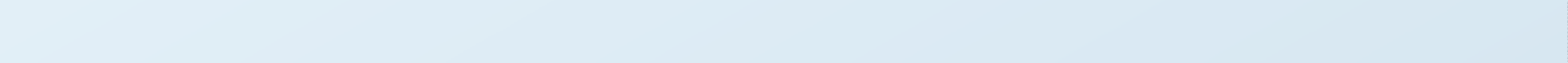 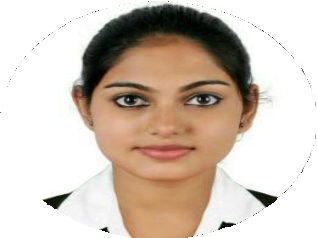 OBJECTIVEA Desire to work in an organization which challenges me to work effectively and efficiently and seeking a promising career that provides me an opportunity to prove and Improve my talent and ability, which attribute constructively to achieve the organizational goal.WORK EXPERIENCETRACKON COURIERS PVT LTD | JULY 2018 - DECEMBER 2019Accounts & Supply Chain ManagerThe company got its corporate identity in January 2002 under the name "Comcour Couriers" and started with only two offices Delhi and Mumbai mainly operating as an intra-city operator for bulk mailers. Trackon Couriers have 50 plus branches and 150 franchisees in Kerala regionJOBS AND RESPONSIBILITIESCollects customer payments. Issues customer refunds.Ensures that customers receive the quickest service possible.Ensures a seamless process flow from the customer’s initial order to the delivery of products and services. Interacts with customers using phone, email, the company website and in person.Ensures that customer service representatives follow all company policies and procedures when dealing with customers.Generates reports for upper managementTrains newly hired customer service representatives.SAFEXPRESS PVT. LIMITED | APRIL 2016 - MAY 2018Assistant ManagerSafexpress began its journey in 1997 with a mission of delivering logistics excellence to its customers and ensuring their success. Today, the firm has firmly entrenched itself as the 'Knowledge Leader' and 'Market Leader' of supply chain & logistics industry in India.JOBS AND RESPONSIBILITIESOrganized and maintained the franchises and its staff of Kerala RegionOptimize the inventory level and to maintain minimum level of stockUnderstanding the potential customers and product verticals of the particular regionOrganized branding of the company and services Analyzing the needs of customer and providing a solution for Transportation.Regular monitoring of Shipments and analyzing the root cause if there is delayMaintaining and Presenting of MIS reportsACADEMIC QUALIFICATIONSMaster of Business Administration (MBA) - 2019MBA in Logistics and Supply Chain Management from NIBM (National Institute of Business Management, Trivandrum.)Diploma - 2016Diploma (Supply chain and Logistics) from Safeducate Pvt. Limited, CochinBachelor of Business Administration (BBA)- 2015 BBA from Mary Matha Arts and Science College, Kannur Plus Two-2012Higher Secondary Schooling from St. Joseph Highersecondary School, KannurSSLC- 2010SSLC from St.Mary’s High School, KannurPersonal Contact	: honey-396804@2freemail.com Reference		: Mr. Anup P Bhatia, HR Consultant, Gulfjobseeker.com 0504753686DECLARATIONI hereby affirm that the above information given by me is true to the best of my knowledge and belief. I will solely be responsible for any discrepancies found in them.Date : 15-01-2020	Thanking You,Place: Cochin	Honey